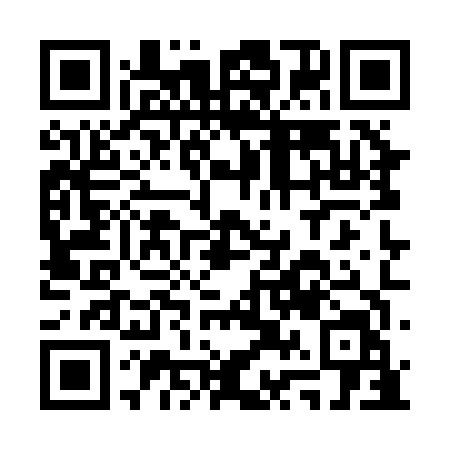 Prayer times for Mechanic Settlement, New Brunswick, CanadaMon 1 Jul 2024 - Wed 31 Jul 2024High Latitude Method: Angle Based RulePrayer Calculation Method: Islamic Society of North AmericaAsar Calculation Method: HanafiPrayer times provided by https://www.salahtimes.comDateDayFajrSunriseDhuhrAsrMaghribIsha1Mon3:365:351:256:489:1411:132Tue3:375:361:256:489:1411:123Wed3:385:371:256:489:1411:124Thu3:395:371:256:489:1311:115Fri3:415:381:266:489:1311:106Sat3:425:391:266:489:1211:097Sun3:435:401:266:489:1211:088Mon3:445:401:266:489:1111:079Tue3:465:411:266:479:1111:0610Wed3:475:421:266:479:1011:0511Thu3:485:431:266:479:1011:0412Fri3:505:441:276:479:0911:0313Sat3:515:451:276:469:0811:0114Sun3:535:451:276:469:0811:0015Mon3:545:461:276:469:0710:5916Tue3:565:471:276:459:0610:5717Wed3:575:481:276:459:0510:5618Thu3:595:491:276:449:0410:5519Fri4:015:501:276:449:0410:5320Sat4:025:511:276:439:0310:5121Sun4:045:521:276:439:0210:5022Mon4:065:541:276:429:0110:4823Tue4:075:551:276:429:0010:4724Wed4:095:561:276:418:5910:4525Thu4:115:571:276:408:5710:4326Fri4:125:581:276:408:5610:4127Sat4:145:591:276:398:5510:4028Sun4:166:001:276:388:5410:3829Mon4:186:011:276:388:5310:3630Tue4:206:021:276:378:5110:3431Wed4:216:041:276:368:5010:32